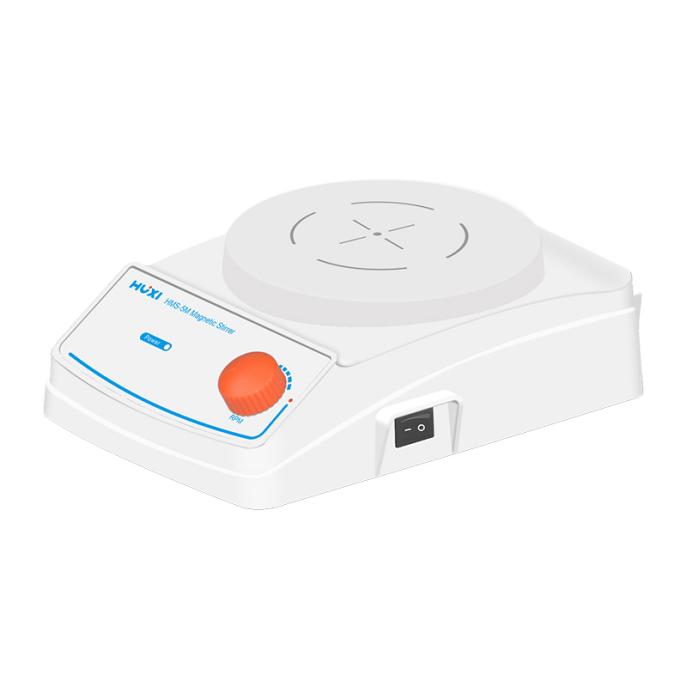 1、产品应用迷你型磁力搅拌器分为基础型和数显型2种机型，主要用于搅拌低粘稠度的液体或固液混合物。利用磁性物质同性相斥的特性，通过不断变换基座两端的极性来推动磁性搅拌子转动，从而带动样品旋转，使样品均匀混合，广泛应用于化学化工合成、生物制药、科研院校等领域。2、产品特点直流无刷电机，可长时间运转；宽电压设计，适用范围广；全封闭式外壳设计，防护等级高；采用旋钮键调节方式，转速可调，运行过程中绿灯亮。3、技术参数4、装箱清单型号HMS-5M订货号1002044001机型基础型最大搅拌量L3转速范围rpm0-2000防护等级IP42电机类型无刷直流电机允许环境温度℃5~40允许环境湿度%80工作电压V100~240频率Hz50-60仪器尺寸mm230*161*85包装尺寸mm310*280*185净重kg1毛重kg1.9名称数量主机1台搅拌子（A型 9*25橄榄型搅拌子+C型 7*25圆柱形搅拌子+C型 8*45圆柱形搅拌子）各1个电源线1根合格证&说明书&保修卡各1份